East Kilbride Old Parish Church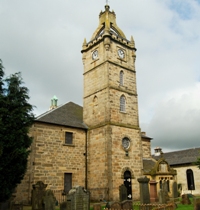 Church of ScotlandHall/Room Let ApplicationPlease complete and delete as appropriate:Name of Individual/Organisation: ______________________________________________________________Contact person: ________________________ Tel no: ____________e-mail address______________________I/We require the use of Hall/Kitchen/Room:  _____________________________________________________For the purpose of : _____________________________________________________________________________________________________________________________________________________________________From (time of day): _____________a.m/p.m       to : _____________________a.m/p.mOn (particular day of week ): ___________________________________________________From (date let to start) : ____________________20__  until ____________________ 20 __The Contact person shall be responsible for reading the Conditions of Let and for the conductand happenings during each letOn behalf of the above organisation/group/event I agree to abide by the Conditions of Let and adhere to the PolicyStatement of the Church of Scotland.………………………………………………………. Date …………………………………………………………………………………… (Print Name)Please return the form to the Church Secretary (address below) or by email to ekopc.office@btconnect.com East Kilbride Old Parish Church3-5 Montgomery StreetEast Kilbride, G74 4JS                                                            East Kilbride Old Parish Church                                              Registered Charity No Sc000609Official Use:Fee Paid : …………………………..   Cash/Cheque/Waived                                       Receipt no: ............................................Date Paid :……………………………………………………………… Received by : …………………………………………………………………………NotesOrganisations – DefinitionsChurch Organisations – groups which foster and support the spiritual and pastoral purposes of the church, e.g. Sunday School, Guild, Men’s Association and Youth organisationsCommunity Groups – groups with a church connection but are principally focussed on leisure or sporting activities, e.g. Line Dancing, Tai Chi and Badminton. A community group should meet the following conditions –The designated organisation contact shall be a member of the congregationThe organisation is principally for the benefit of members of the congregationThe organisation shall not be for commercial benefitThe organisation contact shall submit accounts to the Church Treasurer each calendar yearCharities – registered charitiesCommercial Lets – non-church groups or occasional events, e.g. birthday or anniversary parties.Regular LetsFor longer-term commercial lets the organisation should make payments two weeks in advance.